The Shepherd’s Voice – September 2020The Shepherd’s Voice – September 2020The Shepherd’s Voice – September 2020The Shepherd’s Voice – September 2020The Shepherd’s Voice – September 2020The Shepherd’s Voice – September 2020The Shepherd’s Voice – September 2020The Shepherd’s Voice – September 2020The Shepherd’s Voice – September 2020St. Paul’s Lutheran ChurchSt. Paul’s Lutheran ChurchSt. Paul’s Lutheran ChurchSt. Paul’s Lutheran ChurchSt. Paul’s Lutheran ChurchSt. Paul’s Lutheran ChurchSt. Paul’s Lutheran ChurchSt. Paul’s Lutheran ChurchSt. Paul’s Lutheran ChurchSt. Paul’s Lutheran ChurchSt. Paul’s Lutheran Church203 Grant Street, Amherst, WI 54981203 Grant Street, Amherst, WI 54981203 Grant Street, Amherst, WI 54981203 Grant Street, Amherst, WI 54981203 Grant Street, Amherst, WI 54981203 Grant Street, Amherst, WI 54981(715) 824-3314 | contact@stpaulsamherst.org | www.stpaulsamherst.org(715) 824-3314 | contact@stpaulsamherst.org | www.stpaulsamherst.org(715) 824-3314 | contact@stpaulsamherst.org | www.stpaulsamherst.org(715) 824-3314 | contact@stpaulsamherst.org | www.stpaulsamherst.org(715) 824-3314 | contact@stpaulsamherst.org | www.stpaulsamherst.org(715) 824-3314 | contact@stpaulsamherst.org | www.stpaulsamherst.org(715) 824-3314 | contact@stpaulsamherst.org | www.stpaulsamherst.org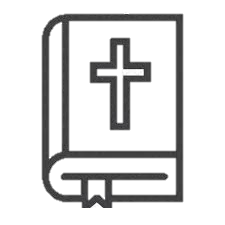 Peace be with You!Greetings in the name of our Lord Jesus Christ.Fall is in the air! For us here at Saint Paul’s that means a return to our normal routine: two services each Sunday, Sunday school for the children, and the beginning of choir, confirmation, and American Heritage Girls.We are truly blessed to be in a position of health and safety that allows us to be together this fall. Let us continue to give thanksgiving to God for the many privileges He has given our congregation. And for the knowledge that even if our routine is interrupted, God’s Word and promises are steadfast. -Jenn Milner, SecretaryPeace be with You!Greetings in the name of our Lord Jesus Christ.Fall is in the air! For us here at Saint Paul’s that means a return to our normal routine: two services each Sunday, Sunday school for the children, and the beginning of choir, confirmation, and American Heritage Girls.We are truly blessed to be in a position of health and safety that allows us to be together this fall. Let us continue to give thanksgiving to God for the many privileges He has given our congregation. And for the knowledge that even if our routine is interrupted, God’s Word and promises are steadfast. -Jenn Milner, SecretaryPeace be with You!Greetings in the name of our Lord Jesus Christ.Fall is in the air! For us here at Saint Paul’s that means a return to our normal routine: two services each Sunday, Sunday school for the children, and the beginning of choir, confirmation, and American Heritage Girls.We are truly blessed to be in a position of health and safety that allows us to be together this fall. Let us continue to give thanksgiving to God for the many privileges He has given our congregation. And for the knowledge that even if our routine is interrupted, God’s Word and promises are steadfast. -Jenn Milner, SecretaryCall Committee The committee has been meeting regularly, working its way through the steps of the call process. Recently we met to go through and discuss the data we collected from the surveys. Thank you to everyone who sent one back. We found the information very valuable!  Call Committee The committee has been meeting regularly, working its way through the steps of the call process. Recently we met to go through and discuss the data we collected from the surveys. Thank you to everyone who sent one back. We found the information very valuable!  Our next step is an open forum with the congregation about the call process. This is a verbal version of things we discussed in the survey.The meeting is September 20th between the 2 services. The committee will give a report on our analysis of the survey and then we will open it up for questions and comments. Remember as we move forward to pray continually and put your faith in God that we will provide our congregation with the correct shepherdOur next step is an open forum with the congregation about the call process. This is a verbal version of things we discussed in the survey.The meeting is September 20th between the 2 services. The committee will give a report on our analysis of the survey and then we will open it up for questions and comments. Remember as we move forward to pray continually and put your faith in God that we will provide our congregation with the correct shepherdOur next step is an open forum with the congregation about the call process. This is a verbal version of things we discussed in the survey.The meeting is September 20th between the 2 services. The committee will give a report on our analysis of the survey and then we will open it up for questions and comments. Remember as we move forward to pray continually and put your faith in God that we will provide our congregation with the correct shepherdOur next step is an open forum with the congregation about the call process. This is a verbal version of things we discussed in the survey.The meeting is September 20th between the 2 services. The committee will give a report on our analysis of the survey and then we will open it up for questions and comments. Remember as we move forward to pray continually and put your faith in God that we will provide our congregation with the correct shepherdPeace be with You!Greetings in the name of our Lord Jesus Christ.Fall is in the air! For us here at Saint Paul’s that means a return to our normal routine: two services each Sunday, Sunday school for the children, and the beginning of choir, confirmation, and American Heritage Girls.We are truly blessed to be in a position of health and safety that allows us to be together this fall. Let us continue to give thanksgiving to God for the many privileges He has given our congregation. And for the knowledge that even if our routine is interrupted, God’s Word and promises are steadfast. -Jenn Milner, SecretaryPeace be with You!Greetings in the name of our Lord Jesus Christ.Fall is in the air! For us here at Saint Paul’s that means a return to our normal routine: two services each Sunday, Sunday school for the children, and the beginning of choir, confirmation, and American Heritage Girls.We are truly blessed to be in a position of health and safety that allows us to be together this fall. Let us continue to give thanksgiving to God for the many privileges He has given our congregation. And for the knowledge that even if our routine is interrupted, God’s Word and promises are steadfast. -Jenn Milner, SecretaryPeace be with You!Greetings in the name of our Lord Jesus Christ.Fall is in the air! For us here at Saint Paul’s that means a return to our normal routine: two services each Sunday, Sunday school for the children, and the beginning of choir, confirmation, and American Heritage Girls.We are truly blessed to be in a position of health and safety that allows us to be together this fall. Let us continue to give thanksgiving to God for the many privileges He has given our congregation. And for the knowledge that even if our routine is interrupted, God’s Word and promises are steadfast. -Jenn Milner, SecretaryPeace be with You!Greetings in the name of our Lord Jesus Christ.Fall is in the air! For us here at Saint Paul’s that means a return to our normal routine: two services each Sunday, Sunday school for the children, and the beginning of choir, confirmation, and American Heritage Girls.We are truly blessed to be in a position of health and safety that allows us to be together this fall. Let us continue to give thanksgiving to God for the many privileges He has given our congregation. And for the knowledge that even if our routine is interrupted, God’s Word and promises are steadfast. -Jenn Milner, SecretaryPeace be with You!Greetings in the name of our Lord Jesus Christ.Fall is in the air! For us here at Saint Paul’s that means a return to our normal routine: two services each Sunday, Sunday school for the children, and the beginning of choir, confirmation, and American Heritage Girls.We are truly blessed to be in a position of health and safety that allows us to be together this fall. Let us continue to give thanksgiving to God for the many privileges He has given our congregation. And for the knowledge that even if our routine is interrupted, God’s Word and promises are steadfast. -Jenn Milner, SecretaryPeace be with You!Greetings in the name of our Lord Jesus Christ.Fall is in the air! For us here at Saint Paul’s that means a return to our normal routine: two services each Sunday, Sunday school for the children, and the beginning of choir, confirmation, and American Heritage Girls.We are truly blessed to be in a position of health and safety that allows us to be together this fall. Let us continue to give thanksgiving to God for the many privileges He has given our congregation. And for the knowledge that even if our routine is interrupted, God’s Word and promises are steadfast. -Jenn Milner, Secretary9/10/20 AHG Parent Meeting 9/13/20 First Day of Sunday School 9/13/20 Church Picnic9/20/20 Congregational Study Report & Pastoral Call Forum11/1/20 160th Anniversary Celebration9/10/20 AHG Parent Meeting 9/13/20 First Day of Sunday School 9/13/20 Church Picnic9/20/20 Congregational Study Report & Pastoral Call Forum11/1/20 160th Anniversary CelebrationBut seek first the kingdom of God and his righteousness, and all these things will be added to you.-Matthew 6:33But seek first the kingdom of God and his righteousness, and all these things will be added to you.-Matthew 6:33But seek first the kingdom of God and his righteousness, and all these things will be added to you.-Matthew 6:33But seek first the kingdom of God and his righteousness, and all these things will be added to you.-Matthew 6:33THE SHEPHERD’S VOICETHE SHEPHERD’S VOICETHE SHEPHERD’S VOICETHE SHEPHERD’S VOICETHE SHEPHERD’S VOICE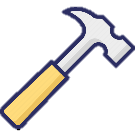 If you’ve been in the building, you can see that we are well into construction! New sound equipment, new wifi network equipment, and a hearing aid sound loop have all been installed! We held a training session on the sound system last month. If you are interested in knowing how it works, see an elder so you can help. Also talk to the elders about hearing aid sound loop instructions.Things are getting dusty downstairs! The old bathrooms have been gutted to complete the restructuring and new doors are being framed. The new sign has arrived, and supplies have been purchased to build the frame and install it out front. If you’ve been in the building, you can see that we are well into construction! New sound equipment, new wifi network equipment, and a hearing aid sound loop have all been installed! We held a training session on the sound system last month. If you are interested in knowing how it works, see an elder so you can help. Also talk to the elders about hearing aid sound loop instructions.Things are getting dusty downstairs! The old bathrooms have been gutted to complete the restructuring and new doors are being framed. The new sign has arrived, and supplies have been purchased to build the frame and install it out front. If you’ve been in the building, you can see that we are well into construction! New sound equipment, new wifi network equipment, and a hearing aid sound loop have all been installed! We held a training session on the sound system last month. If you are interested in knowing how it works, see an elder so you can help. Also talk to the elders about hearing aid sound loop instructions.Things are getting dusty downstairs! The old bathrooms have been gutted to complete the restructuring and new doors are being framed. The new sign has arrived, and supplies have been purchased to build the frame and install it out front. If you’ve been in the building, you can see that we are well into construction! New sound equipment, new wifi network equipment, and a hearing aid sound loop have all been installed! We held a training session on the sound system last month. If you are interested in knowing how it works, see an elder so you can help. Also talk to the elders about hearing aid sound loop instructions.Things are getting dusty downstairs! The old bathrooms have been gutted to complete the restructuring and new doors are being framed. The new sign has arrived, and supplies have been purchased to build the frame and install it out front. Next up will be putting in the new ceiling, a fresh coat of paint, and installing the new floors. If you haven’t taken a look, go check it out!Our goal is to complete this project before the 160th Anniversary on November 1st. By God’s grace, we are on schedule. We are also truly blessed by generous members of our community. Anonymous members have pledged $10,000 in matching funds through 12/31/2020. Let’s be faithful stewards of our debt and strive to reach that match goal and put a huge dent in our loan before 2021! Next up will be putting in the new ceiling, a fresh coat of paint, and installing the new floors. If you haven’t taken a look, go check it out!Our goal is to complete this project before the 160th Anniversary on November 1st. By God’s grace, we are on schedule. We are also truly blessed by generous members of our community. Anonymous members have pledged $10,000 in matching funds through 12/31/2020. Let’s be faithful stewards of our debt and strive to reach that match goal and put a huge dent in our loan before 2021! Remodel NewsRemodel NewsIf you’ve been in the building, you can see that we are well into construction! New sound equipment, new wifi network equipment, and a hearing aid sound loop have all been installed! We held a training session on the sound system last month. If you are interested in knowing how it works, see an elder so you can help. Also talk to the elders about hearing aid sound loop instructions.Things are getting dusty downstairs! The old bathrooms have been gutted to complete the restructuring and new doors are being framed. The new sign has arrived, and supplies have been purchased to build the frame and install it out front. If you’ve been in the building, you can see that we are well into construction! New sound equipment, new wifi network equipment, and a hearing aid sound loop have all been installed! We held a training session on the sound system last month. If you are interested in knowing how it works, see an elder so you can help. Also talk to the elders about hearing aid sound loop instructions.Things are getting dusty downstairs! The old bathrooms have been gutted to complete the restructuring and new doors are being framed. The new sign has arrived, and supplies have been purchased to build the frame and install it out front. If you’ve been in the building, you can see that we are well into construction! New sound equipment, new wifi network equipment, and a hearing aid sound loop have all been installed! We held a training session on the sound system last month. If you are interested in knowing how it works, see an elder so you can help. Also talk to the elders about hearing aid sound loop instructions.Things are getting dusty downstairs! The old bathrooms have been gutted to complete the restructuring and new doors are being framed. The new sign has arrived, and supplies have been purchased to build the frame and install it out front. If you’ve been in the building, you can see that we are well into construction! New sound equipment, new wifi network equipment, and a hearing aid sound loop have all been installed! We held a training session on the sound system last month. If you are interested in knowing how it works, see an elder so you can help. Also talk to the elders about hearing aid sound loop instructions.Things are getting dusty downstairs! The old bathrooms have been gutted to complete the restructuring and new doors are being framed. The new sign has arrived, and supplies have been purchased to build the frame and install it out front. Next up will be putting in the new ceiling, a fresh coat of paint, and installing the new floors. If you haven’t taken a look, go check it out!Our goal is to complete this project before the 160th Anniversary on November 1st. By God’s grace, we are on schedule. We are also truly blessed by generous members of our community. Anonymous members have pledged $10,000 in matching funds through 12/31/2020. Let’s be faithful stewards of our debt and strive to reach that match goal and put a huge dent in our loan before 2021! Next up will be putting in the new ceiling, a fresh coat of paint, and installing the new floors. If you haven’t taken a look, go check it out!Our goal is to complete this project before the 160th Anniversary on November 1st. By God’s grace, we are on schedule. We are also truly blessed by generous members of our community. Anonymous members have pledged $10,000 in matching funds through 12/31/2020. Let’s be faithful stewards of our debt and strive to reach that match goal and put a huge dent in our loan before 2021! 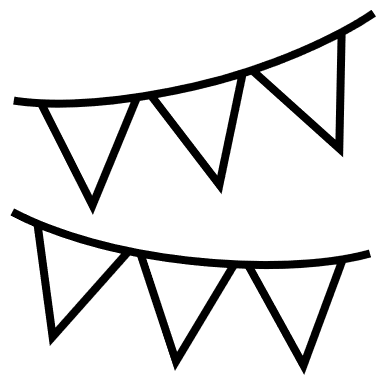 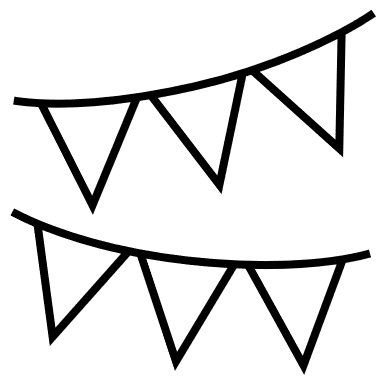 160th Anniversary CelebrationJoin us on November, 1st 2020 as we celebrate the 160th Anniversary of this congregation. It is truly a blessing of God that we have been sharing the Good News for this long in our community. We will have our regular Reformation service in the morning and then return in the afternoon for an 160th Anniversary CelebrationJoin us on November, 1st 2020 as we celebrate the 160th Anniversary of this congregation. It is truly a blessing of God that we have been sharing the Good News for this long in our community. We will have our regular Reformation service in the morning and then return in the afternoon for an 160th Anniversary CelebrationJoin us on November, 1st 2020 as we celebrate the 160th Anniversary of this congregation. It is truly a blessing of God that we have been sharing the Good News for this long in our community. We will have our regular Reformation service in the morning and then return in the afternoon for an 160th Anniversary CelebrationJoin us on November, 1st 2020 as we celebrate the 160th Anniversary of this congregation. It is truly a blessing of God that we have been sharing the Good News for this long in our community. We will have our regular Reformation service in the morning and then return in the afternoon for an 160th Anniversary CelebrationJoin us on November, 1st 2020 as we celebrate the 160th Anniversary of this congregation. It is truly a blessing of God that we have been sharing the Good News for this long in our community. We will have our regular Reformation service in the morning and then return in the afternoon for an All Saints Day and Commemoration service featuring guest preacher Rev. Chris Schwanz. Many pastors from St. Paul’s past will also be attending the celebration. The service will be followed by a catered meal from Ambrosia’s in the basement. During the meal, check out bulletin boards outlining the history of the church and learn what is driving us forward into the next 100 years. Look for formal invitations in the mail this month! All Saints Day and Commemoration service featuring guest preacher Rev. Chris Schwanz. Many pastors from St. Paul’s past will also be attending the celebration. The service will be followed by a catered meal from Ambrosia’s in the basement. During the meal, check out bulletin boards outlining the history of the church and learn what is driving us forward into the next 100 years. Look for formal invitations in the mail this month! 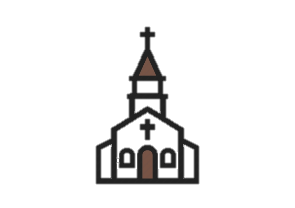 Fall Weekly ScheduleSundayWorship 8:00 amBible Study & Sunday School 9:00 amWorship 10:15 amWednesdayBible Study 10:00 amConfirmation 5:00 pmAdult Choir 6:00 pmHoly Communion is served on the 1st, 4th, and 5th Sundays of the month. Confirmation classes will begin after Labor Day. If you would like your child to be in confirmation classes, contact Pastor ZellAdult Choir will begin Wednesday, September 16th at 6:00 pm. All singers are welcome! Fall Weekly ScheduleSundayWorship 8:00 amBible Study & Sunday School 9:00 amWorship 10:15 amWednesdayBible Study 10:00 amConfirmation 5:00 pmAdult Choir 6:00 pmHoly Communion is served on the 1st, 4th, and 5th Sundays of the month. Confirmation classes will begin after Labor Day. If you would like your child to be in confirmation classes, contact Pastor ZellAdult Choir will begin Wednesday, September 16th at 6:00 pm. All singers are welcome! 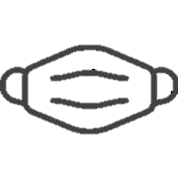 COVID NotesCOVID NotesClean hands, masks, and social distancing will continue to be important as we head into the fall (and regular cold and flu season). We have stocked up on hand sanitizer, disinfectant spray, antibacterial wipes, and spare masks.We are going to do our best to stay congregating together this fall and take precautionary measures in Sunday School and all church activities.  Clean hands, masks, and social distancing will continue to be important as we head into the fall (and regular cold and flu season). We have stocked up on hand sanitizer, disinfectant spray, antibacterial wipes, and spare masks.We are going to do our best to stay congregating together this fall and take precautionary measures in Sunday School and all church activities.  Clean hands, masks, and social distancing will continue to be important as we head into the fall (and regular cold and flu season). We have stocked up on hand sanitizer, disinfectant spray, antibacterial wipes, and spare masks.We are going to do our best to stay congregating together this fall and take precautionary measures in Sunday School and all church activities.  Clean hands, masks, and social distancing will continue to be important as we head into the fall (and regular cold and flu season). We have stocked up on hand sanitizer, disinfectant spray, antibacterial wipes, and spare masks.We are going to do our best to stay congregating together this fall and take precautionary measures in Sunday School and all church activities.  Fall Weekly ScheduleSundayWorship 8:00 amBible Study & Sunday School 9:00 amWorship 10:15 amWednesdayBible Study 10:00 amConfirmation 5:00 pmAdult Choir 6:00 pmHoly Communion is served on the 1st, 4th, and 5th Sundays of the month. Confirmation classes will begin after Labor Day. If you would like your child to be in confirmation classes, contact Pastor ZellAdult Choir will begin Wednesday, September 16th at 6:00 pm. All singers are welcome! 